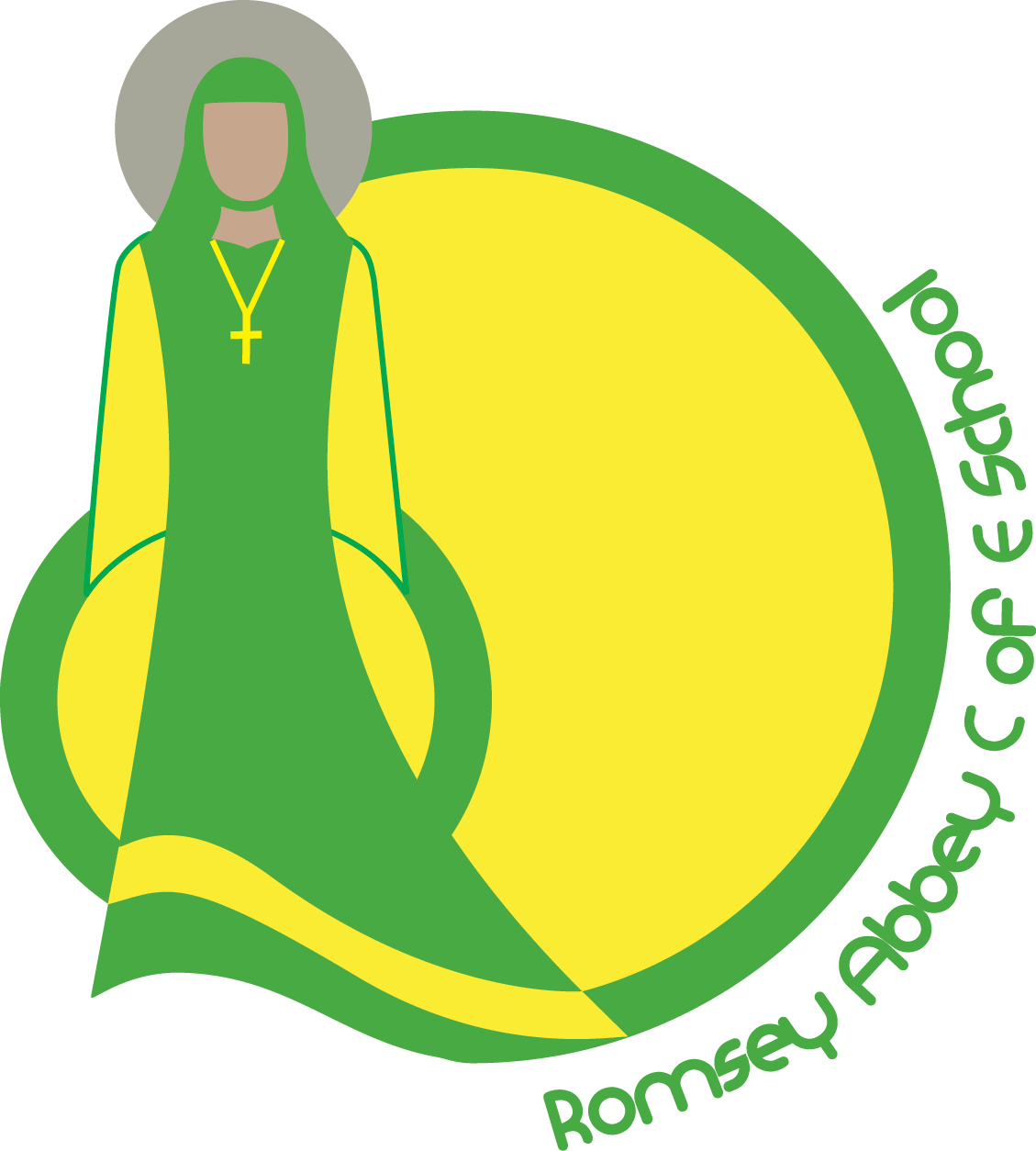 After School Stay and PlayAutumn Term 2022The After School club provides an extensive range of activities and opportunities including group role play, art, table top activities, indoor & outdoor physical activities and wet & messy play without any detriment to your home! The service we provide is suitable for children aged 4yrs (Yr R) through to 11 years, you are however required to complete and return a booking form as we are only able to accommodate 30 children.  Any child collected after 5.30pm, Monday – Thursday or after 5.00pm on Friday, will incur a further session charge of £5.00 per 5 minutes. All sessions must be paid for when booking by SCO Pay.CHILD’S NAME………………………………… YR…..CHILDREN MAY ATTEND FOR A PART OR FULL SESSION AS FOLLOWS:Session 1: 3.30 – 5.00pm Fee £6.00   Session 2: 5.00 – 5.30pm Fee £2.00 Monday – Thursday. Please note there is no second session on a FridayWHICH DAYS WILL YOUR CHILD BE ATTENDING THIS TERM (Please tick all relevant boxes)I enclose payment with my booking form/will pay by vouchers, the sum of £……. for …… sessions/daysI have paid the sum of £……. for …… sessions/days using SCO PayPlease contact the school office 01794 512047 with all enquiries. The school office will be closed at 4.00pm daily.Emergency contact for the After School Club is 07849756147Please pay in advance using SCO Pay.Refunds will only be given in extreme circumstances as authorised by the Head Teacher.If, for any reason, you have fallen behind with payment of your fees, the Governing Body will consider withdrawing your child's place at the afterschool club and refusing any future bookings. The Governing Body will discuss your circumstances with you before any action is taken.  If you are experiencing difficulty in making payments for your childcare please contact the school office.To collect your child please telephone 07849756147 to make the leader aware that you have arrived.  Your child will be taken to the side door of the small front car park and handed to you.MONTH/DATEMONDAYMONDAYTUESDAYTUESDAYWEDNESDAYWEDNESDAYTHURSDAYTHURSDAYFRIDAYFRIDAYSESSION TIME3.30-5.005.00-5.303.30-5.005.00-5.303.30-5.005.00-5.303.30-5.005.00-5.303.30-5.003.30-5.00SeptemberSummer HolidaySummer HolidaySummer HolidaySummer HolidaySummer HolidaySummer HolidayInsetDayInsetDayInset DayInset DaySeptember5566778899September12121313141415151616September19192020212122222323September/26262727282829293030October3344556No late session77October10101111121213131414October17171818191920202121Half TermOctober/NovemberInset DayInset Day11223344November77889910101111November14141515161617171818November21212222232324242525November/December2828292930301122December5566778899December1212131314141515No After School ClubNo After School Club